РЕШЕНИЕРассмотрев проект решения о внесении изменений в Решение Городской Думы Петропавловск-Камчатского городского округа от 02.03.2016 № 397-нд «О Контрольно-счетной палате Петропавловск-Камчатского городского округа», внесенный исполняющим обязанности председателя Городской Думы Петропавловск-Камчатского городского округа Прудким Д.А., в соответствии с частью 6 статьи 3 Федерального закона от 07.02.2011 № 6-ФЗ «Об общих принципах организации и деятельности контрольно-счетных органов субъектов Российской Федерации и муниципальных образований», статьей 28 Устава Петропавловск-Камчатского городского округа Городская Дума Петропавловск-Камчатского городского округаРЕШИЛА:1. Принять Решение о внесении изменений в Решение Городской Думы Петропавловск-Камчатского городского округа от 02.03.2016 № 397-нд «О Контрольно-счетной палате Петропавловск-Камчатского городского округа».2. Направить принятое Решение Главе Петропавловск-Камчатского городского округа для подписания и обнародования.РЕШЕНИЕот 26.08.2021 № 404-ндО внесении изменений в Решение Городской Думы Петропавловск-Камчатского городского округа от 02.03.2016 № 397-нд «О Контрольно-счетной палате Петропавловск-Камчатского городского округа»Принято Городской Думой Петропавловск-Камчатского городского округа(решение от 25.08.2021 № 994-р)1. В статье 1:1) в части 5 слова «стандартами внешнего муниципального финансового контроля, утверждаемыми Контрольно-счетной палатой в порядке, установленном Федеральным законом от 07.02.2011 № 6-ФЗ,» заменить словами «стандартами внешнего муниципального финансового контроля для проведения контрольных и экспертно-аналитических мероприятий, утверждаемыми Контрольно-счетной палатой в соответствии с общими требованиями, утвержденными Счетной палатой Российской Федерации,»;2) часть 7 после слова «независимость,» дополнить словами «открытость и».2. Статью 2 изложить в следующей редакции:«Статья 2. Полномочия и порядок деятельности Контрольно-счетной палаты1. При осуществлении своей деятельности Контрольно-счетная палата осуществляет следующие полномочия:1) организация и осуществление контроля за законностью и эффективностью использования средств бюджета городского округа, а также иных средств в случаях, предусмотренных законодательством Российской Федерации;2) экспертиза проектов бюджета городского округа, проверка и анализ обоснованности его показателей;3) внешняя проверка годового отчета об исполнении бюджета городского округа;4) проведение аудита в сфере закупок товаров, работ и услуг в соответствии с Федеральным законом от 05.04.2013 № 44-ФЗ «О контрактной системе в сфере закупок товаров, работ, услуг для обеспечения государственных и муниципальных нужд»;5) оценка эффективности формирования муниципальной собственности, управления и распоряжения такой собственностью и контроль за соблюдением установленного порядка формирования такой собственности, управления и распоряжения такой собственностью (включая исключительные права на результаты интеллектуальной деятельности);6) оценка эффективности предоставления налоговых и иных льгот и преимуществ, бюджетных кредитов за счет средств бюджета городского округа, а также оценка законности предоставления муниципальных гарантий и поручительств или обеспечения исполнения обязательств другими способами по сделкам, совершаемым юридическими лицами и индивидуальными предпринимателями за счет средств бюджета городского округа и имущества, находящегося в муниципальной собственности;7) экспертиза проектов муниципальных правовых актов в части, касающейся расходных обязательств городского округа, экспертиза проектов муниципальных правовых актов, приводящих к изменению доходов бюджета городского округа, а также муниципальных программ (проектов муниципальных программ);8) анализ и мониторинг бюджетного процесса в городском округе, в том числе подготовка предложений по устранению выявленных отклонений в бюджетном процессе и совершенствованию бюджетного законодательства Российской Федерации;9) проведение оперативного анализа исполнения и контроля за организацией исполнения бюджета городского округа в текущем финансовом году, ежеквартальное представление информации о ходе исполнения бюджета городского округа, о результатах проведенных контрольных и экспертно-аналитических мероприятий в Городскую Думу и Главе Петропавловск-Камчатского городского округа (далее – Глава городского округа);10) осуществление контроля за состоянием муниципального внутреннего и внешнего долга;11) оценка реализуемости, рисков и результатов достижения целей социально-экономического развития городского округа, предусмотренных документами стратегического планирования городского округа, в пределах компетенции Контрольно-счетной палаты;12) участие в пределах полномочий в мероприятиях, направленных на противодействие коррупции;13) иные полномочия в сфере внешнего муниципального финансового контроля, установленные федеральными законами, законами Камчатского края, Уставом городского округа и нормативными правовыми актами Городской Думы.2. Порядок деятельности Контрольно-счетной палаты установлен приложением 1 к настоящему Решению.».3. Пункт 2 части 3 статьи 3 изложить в следующей редакции:«2) в отношении иных лиц в случаях, предусмотренных Бюджетным кодексом Российской Федерации и другими федеральными законами.».4. В статье 5:1) часть 2 изложить в следующей редакции:«2. Стандарты внешнего муниципального финансового контроля для проведения контрольных и экспертно-аналитических мероприятий утверждаются Контрольно-счетной палатой в соответствии с общими требованиями, утвержденными Счетной палатой Российской Федерации.»;2) дополнить частью 4 следующего содержания:«4. Стандарты внешнего муниципального финансового контроля Контрольно-счетной палаты не могут противоречить законодательству Российской Федерации и (или) законодательству Камчатского края.».5. В статье 6:1) в части 2 слова «и запросов» исключить;2) в абзаце первом части 3 слова «и запросы» исключить.6. В части 1 статьи 7:1) абзац второй изложить в следующей редакции:«Должности председателя и аудиторов Контрольно-счетной палаты относятся к муниципальным должностям.»;2) дополнить абзацем третьим следующего содержания:«Председатель, аудитор Контрольно-счетной палаты назначаются на должность Городской Думой.».7. В статье 8:1) часть 3 изложить в следующей редакции:«3. Назначению на должности председателя и аудитора Контрольно-счетной палаты и заключению с ними контракта предшествует проведение проверки соответствия кандидатур на должности председателя и аудитора Контрольно-счетной палаты, в ходе которой осуществляется оценка их соответствия установленным квалификационным требованиям, предъявляемым к должностям председателя и аудитора Контрольно-счетной палаты, а также достоверности и полноты представляемых кандидатами сведений (документов).По окончании сроков, указанных в части 2 настоящей статьи, председатель Городской Думы в течение 10 календарных дней принимает решение о проведении проверки соответствия кандидатур на должности председателя и аудитора Контрольно-счетной палаты, которое оформляется распоряжением председателя Городской Думы.Порядок проведения проверки соответствия кандидатур на должности председателя и аудитора Контрольно-счетной палаты установлен приложением 4 к настоящему Решению.Городская Дума вправе обратиться в Контрольно-счетную палату Камчатского края за заключением о соответствии кандидатуры председателя Контрольно-счетной палаты квалификационным требованиям, установленным Федеральным законом от 07.02.2011 № 6-ФЗ, в порядке, установленном Контрольно-счетной палатой Камчатского края.»;2) часть 4 изложить в следующей редакции:«4. По результатам проведения проверки соответствия кандидатур на должности председателя и аудитора Контрольно-счетной палаты проект решения Городской Думы о назначении на должность председателя (аудитора) Контрольно-счетной палаты вносится в Городскую Думу председателем Городской Думы в порядке, установленном Решением Городской Думы Петропавловск-Камчатского городского округа от 13.07.2018 № 82-нд «О Регламенте Городской Думы Петропавловск-Камчатского городского округа» (далее - Регламент Городской Думы).»;3) часть 6 изложить в следующей редакции:«6. Срок полномочий председателя, аудитора Контрольно-счетной палаты составляет 5 лет, по истечении которых полномочия председателя, аудитора Контрольно-счетной палаты прекращаются.От имени городского округа полномочия в части заключения и реализации контрактов с председателем и аудитором Контрольно-счетной палаты осуществляет председатель Городской Думы.Примерные формы контрактов с председателем и аудитором Контрольно-счетной палаты приведены в приложении 2 к настоящему Решению.»;4) часть 7 изложить в следующей редакции:«7. На период длительного временного отсутствия (более 6 месяцев) аудитора, за которым сохраняется место работы, исполнение обязанностей отсутствующего должностного лица возлагается на иное должностное лицо Контрольно-счетной палаты, соответствующее квалификационным требованиям, на основании решения Городской Думы.».8. В статье 9:1) часть 1 изложить в следующей редакции:«1. Председателем, аудитором Контрольно-счетной палаты городского округа может быть гражданин Российской Федерации, имеющий высшее образование, опыт работы в области государственного, муниципального управления, государственного, муниципального контроля (аудита), экономики, финансов, юриспруденции не менее 5 лет и обладающий знаниями Конституции Российской Федерации, федерального законодательства, в том числе бюджетного законодательства Российской Федерации и иных нормативных правовых актов, регулирующих бюджетные правоотношения, законодательства Российской Федерации о противодействии коррупции, Устава, законов Камчатского края и иных нормативных правовых актов, Устава городского округа и иных муниципальных правовых актов применительно к исполнению должностных обязанностей, а также общих требований к стандартам внешнего государственного и муниципального аудита (контроля) для проведения контрольных и экспертно-аналитических мероприятий контрольно-счетными органами субъектов Российской Федерации и муниципальных образований, утвержденных Счетной палатой Российской Федерации.»;2) пункт 4 части 2 изложить в следующей редакции:«4) прекращения гражданства Российской Федерации или наличия гражданства (подданства) иностранного государства либо вида на жительство или иного документа, подтверждающего право на постоянное проживание гражданина Российской Федерации на территории иностранного государства;»;3) в части 5 слова «и при замещении которых муниципальные служащие обязаны представлять сведения о своих доходах, расходах, об имуществе и обязательствах имущественного характера, а также сведения о доходах, расходах, об имуществе и обязательствах имущественного характера своих супруги (супруга) и несовершеннолетних детей» исключить.9. В статье 10:1) в части 1:пункт 2 после слов «Городской Думы» дополнить словами «и предложений Главы городского округа»;в пункте 3 слово «администрацию» заменить словом «Главе»;пункт 6 изложить в следующей редакции:«6) по согласованию с председателем Городской Думы утверждает структуру и штатное расписание Контрольно-счетной палаты в пределах штатной численности Контрольно-счетной палаты, определяемой правовым актом Городской Думы по представлению председателя Контрольно-счетной палаты с учетом необходимости выполнения возложенных законодательством полномочий, обеспечения организационной и функциональной независимости Контрольно-счетной палаты;»;2) в части 2 слова «издает распоряжения и приказы Контрольно-счетной палаты, заключает хозяйственные и иные договоры» заменить словами «заключает контракты и договоры»;3) в части 3 слова «и комиссий» заменить словами «, комиссий и рабочих групп».10. В части 3 статьи 11 слова «и комиссий» заменить словами «, комиссий и рабочих групп».11. В статье 12:1) в части 2 слова «субъекта Российской Федерации» заменить словами «Камчатского края»;2) дополнить частью 5 следующего содержания:«5. Председатель (аудитор) Контрольно-счетной палаты досрочно освобождается от должности на основании решения Городской Думы в случае:1) вступления в законную силу обвинительного приговора суда в отношении его;2) признания его недееспособным или ограниченно дееспособным вступившим в законную силу решением суда;3) прекращения гражданства Российской Федерации или наличия гражданства (подданства) иностранного государства либо вида на жительство или иного документа, подтверждающего право на постоянное проживание гражданина Российской Федерации на территории иностранного государства;4) подачи письменного заявления об отставке;5) нарушения требований законодательства Российской Федерации при осуществлении возложенных на него должностных полномочий или злоупотребления должностными полномочиями, если за решение о досрочном освобождении такого должностного лица проголосует большинство от установленного числа депутатов Городской Думы;6) достижения установленного законом Камчатского края, нормативным правовым актом Городской Думы в соответствии с федеральным законом предельного возраста пребывания в должности;7) выявления обстоятельств, предусмотренных частями 2, 3 статьи 9 настоящего Решения;8) несоблюдения ограничений, запретов, неисполнения обязанностей, которые установлены Федеральным законом от 25.12.2008 № 273-ФЗ «О противодействии коррупции», Федеральным законом от 03.12.2012 
№ 230-ФЗ «О контроле за соответствием расходов лиц, замещающих государственные должности, и иных лиц их доходам», Федеральным законом от 07.05.2013 № 79-ФЗ «О запрете отдельным категориям лиц открывать и иметь счета (вклады), хранить наличные денежные средства и ценности в иностранных банках, расположенных за пределами территории Российской Федерации, владеть и (или) пользоваться иностранными финансовыми инструментами».».12. Часть 1 статьи 13 дополнить словами «(далее также - проверяемые органы и организации)».13. В статье 14:1) пункт 9 части 1 дополнить словами «, если такое право предусмотрено законодательством Российской Федерации»;2) дополнить частью 4.1 следующего содержания:«4.1. Руководители проверяемых органов и организаций обязаны обеспечивать соответствующих должностных лиц Контрольно-счетной палаты, участвующих в контрольных мероприятиях, оборудованным рабочим местом с доступом к справочным правовым системам, информационно-телекоммуникационной сети Интернет.».14. Предложение второе части 1 статьи 16 после слова «(инспекторы)» дополнить словами «организуют и».15. В статье 18:1) наименование изложить в следующей редакции:«Статья 18. Представление информации Контрольно-счетной палате»;2) в части 1:после слов «финансовый контроль» дополнить словами «или которые обладают информацией, необходимой для осуществления внешнего муниципального финансового контроля, а также в территориальные органы федеральных органов исполнительной власти и их структурные подразделения»;слово «предоставлении» заменить словом «представлении»;3) в части 2 слова «статьи 3 настоящего Решения» заменить словами «настоящей статьи»;4) в части 4 слово «предоставлены» заменить словом «представлены»;5) дополнить частью 5 следующего содержания:«5. При осуществлении внешнего муниципального финансового контроля Контрольно-счетной палате предоставляется необходимый для реализации ее полномочий постоянный доступ к муниципальным информационным системам в соответствии с законодательством Российской Федерации об информации, информационных технологиях и о защите информации, законодательством Российской Федерации о государственной и иной охраняемой законом тайне.»;6) дополнить частью 6 следующего содержания:«6. Непредставление или несвоевременное представление органами и организациями, указанными в части 1 настоящей статьи, в Контрольно-счетную палату по ее запросам информации, документов и материалов, необходимых для проведения контрольных и экспертно-аналитических мероприятий, а равно представление информации, документов и материалов не в полном объеме или представление недостоверных информации, документов и материалов влечет за собой ответственность, установленную законодательством Российской Федерации и (или) законодательством Камчатского края.».16. В статье 19:1) в части 1 слова «их рассмотрения и» исключить, после слов «по устранению выявленных» дополнить словами «бюджетных и иных»;2) в части 3 слова «в течение 1 месяца со дня получения представления» заменить словами «в указанный в представлении срок или, если срок не указан, в течение 30 дней со дня его получения»;3) дополнить частью 3.1 следующего содержания:«3.1. Срок выполнения представления может быть продлен по решению Контрольно-счетной палаты, но не более 1 раза.»;4) часть 4 после слов «пресечению и предупреждению,» дополнить словами «невыполнения представлений Контрольно-счетной палаты,»;5) часть 6 дополнить абзацем вторым следующего содержания:«Срок выполнения предписания может быть продлен по решению Контрольно-счетной палаты, но не более 1 раза.»;6) часть 7 изложить в следующей редакции:«7. Невыполнение представления или предписания Контрольно-счетной палаты влечет за собой ответственность, установленную законодательством Российской Федерации.».17. Дополнить статьей 22.1 следующего содержания:«Статья 22.1 Материальное и социальное обеспечение должностных лиц Контрольно-счетной палаты1. Должностным лицам Контрольно-счетной палаты гарантируются денежное содержание (вознаграждение), ежегодные оплачиваемые отпуска (основной и дополнительные), профессиональное развитие, в том числе получение дополнительного профессионального образования, а также другие меры материального и социального обеспечения, установленные для лиц, замещающих муниципальные должности и должности муниципальной службы Камчатского края (в том числе по медицинскому и санаторно-курортному обеспечению, бытовому, транспортному и иным видам обслуживания).2. Меры по материальному и социальному обеспечению председателя, аудиторов, инспекторов и иных работников аппарата Контрольно-счетной палаты устанавливаются настоящим Решением, иными решениями Городской Думы в соответствии с Федеральным законом от 07.02.2011 № 6-ФЗ, другими федеральными законами и законами Камчатского края.».18. В статье 23:1) часть 2 дополнить словами «с соблюдением требований Федерального закона от 07.02.2011 № 6-ФЗ и настоящего Решения»;2) дополнить частью 4.1 следующего содержания:«4.1. Контрольно-счетная палата вправе на основе заключенных соглашений о сотрудничестве и взаимодействии привлекать к участию в проведении контрольных и экспертно-аналитических мероприятий контрольные, правоохранительные и иные органы и их представителей, а также на договорной основе аудиторские, научно-исследовательские, экспертные и иные учреждения и организации, отдельных специалистов, экспертов, переводчиков.»;3) дополнить частью 7 следующего содержания:«7. Контрольно-счетная палата или органы местного самоуправления городского округа вправе обратиться в Счетную палату Российской Федерации за заключением о соответствии деятельности Контрольно-счетной палаты законодательству о внешнем муниципальном финансовом контроле и рекомендациями по повышению ее эффективности.».19. В пункте 3 части 4 статьи 1 Порядка деятельности Контрольно-счетной палаты Петропавловск-Камчатского городского округа, являющегося приложением 1 к Решению Городской Думы Петропавловск-Камчатского городского округа от 02.03.2016 № 397-нд «О Контрольно-счетной палате Петропавловск-Камчатского городского округа» (далее - Порядок деятельности Контрольно-счетной палаты):1) подпункт «ж» исключить;2) подпункт «л» исключить.20. В пункте 1 части 3 статьи 2 Порядка деятельности Контрольно-счетной палаты слово «правовые» исключить.21. В статье 3 Порядка деятельности Контрольно-счетной палаты:1) в части 1:в абзаце первом слова «и запросов» исключить;в абзаце втором слова «и запросы» исключить;2) в пункте 1 части 3 слова «и запросы» исключить;3) в пункте 1 части 4 слова «и запроса» исключить.22. Часть 2 статьи 7 Порядка деятельности Контрольно-счетной палаты изложить в следующей редакции:«2. Формирование для проведения контрольного мероприятия группы проверяющих лиц, являющихся должностными лицами Контрольно-счетной палаты, должно осуществляться таким образом, чтобы не допускалось возникновение конфликта интересов, исключались ситуации, когда личная заинтересованность проверяющего лица в процессе проведения контрольного мероприятия может повлиять на исполнение им должностных обязанностей. Должностные лица Контрольно-счетной палаты обязаны в порядке, установленном приказом Контрольно-счетной палаты, заявить о наличии указанных обстоятельств председателю Контрольно-счетной палаты и руководителю контрольного мероприятия. Аудиторы Контрольно-счетной палаты в случае неустранения указанных обстоятельств обязаны заявить об их наличии председателю Городской Думы. 23. В абзаце первом части 1 статьи 9 Порядка деятельности Контрольно-счетной палаты слова «в качестве экспертов-консультантов специалистов аудиторских, научных и экспертных организаций, а также независимых экспертов» заменить словами «аудиторские, научно-исследовательские, экспертные и иные учреждения и организации, отдельных специалистов, экспертов, переводчиков».24. В статье 11 Порядка деятельности Контрольно-счетной палаты:1) в наименовании слова «и направления запросов» заменить словами «Контрольно-счетной палатой»;2) в части 8 слова «не представления, несвоевременного или не полного представления информации (документов, материалов) либо представления информации в искаженном виде» заменить словами «непредставления или несвоевременного представления информации, документов и материалов, необходимых для проведения контрольных и экспертно-аналитических мероприятий, представления информации, документов и материалов не в полном объеме или представления недостоверных информации, документов и материалов».25. В статье 19 Порядка деятельности Контрольно-счетной палаты:1) часть 1 после слов «по устранению выявленных» дополнить словами «бюджетных и иных»;2) абзац первый части 2 после слов «и предупреждению,» дополнить словами «невыполнения представлений Контрольно-счетной палаты,»3) в части 3 слова «предложения (рекомендации)» заменить словом «требования».26. Часть 3 статьи 20 Порядка деятельности Контрольно-счетной палаты дополнить словами «, а копию такого уведомления - участнику бюджетного процесса, в отношении которого проводилось контрольное мероприятие».27. В статье 21 Порядка деятельности Контрольно-счетной палаты:1) абзац второй части 4 исключить;2) часть 5 изложить в следующей редакции:«5. По результатам проведения экспертно-аналитических мероприятий оформляются отчеты о результатах проведения экспертно-аналитического мероприятия и заключения (в случае осуществления экспертизы проекта бюджета городского округа на очередной финансовый год (очередной финансовый год и плановый период), на решение Городской Думы о внесении изменений в бюджет городского округа, отчета об исполнении бюджета городского округа, проектов нормативных правовых актов городского округа и проектов нормативных правовых актов о внесении в них изменений).Отчет о результатах проведения экспертно-аналитического мероприятия составляется по форме, установленной приложением 17 к настоящему Порядку, и должен содержать следующую информацию:1) основание для проведения экспертно-аналитического мероприятия (структурная единица плана деятельности или реквизиты документа, содержащего поручение председателя Контрольно-счетной палаты);2) исследуемый период;3) источники информации;4) объекты экспертно-аналитического мероприятия (при наличии);5) срок проведения экспертно-аналитического мероприятия;6) ответы на вопросы программы экспертно-аналитического мероприятия;7) результаты (выводы) экспертно-аналитического мероприятия;8) предложения и рекомендации (при наличии).Объем и структура отчета (заключения) о результатах проведения экспертно-аналитического мероприятия определяются ответственным исполнителем и участниками мероприятия (при условии обязательного отражения вопросов, указанных в программе проведения экспертно-аналитического мероприятия, при ее наличии).»;3) часть 6 изложить в следующей редакции:«6. Сроки оформления результатов экспертно-аналитических мероприятий устанавливаются регламентом Контрольно-счетной палаты. Сроки подготовки отчетов о результатах проведения экспертно-аналитического мероприятия устанавливаются планом деятельности и/или поручением председателя Контрольно-счетной палаты.Сроки подготовки заключений на проекты бюджета городского округа на очередной финансовый год (очередной финансовый год и плановый период), решения Городской Думы о внесении в него изменений и отчета об исполнении бюджета городского округа устанавливаются решением Городской Думы о бюджетном процессе в Петропавловск-Камчатском городском округе.Сроки подготовки заключений на проекты нормативных правовых актов городского округа и проекты нормативных правовых актов о внесении в них изменений определяются поручениями председателя Контрольно-счетной палаты и не могут составлять более 10 рабочих дней со дня получения проектов нормативных правовых актов.».28. В пункте 15 части 12 статьи 24 Порядка деятельности Контрольно-счетной палаты слова «в течении 3 рабочих дней, начиная со дня, следующего после дня проведения заседания коллегии» заменить словами «в течение 3 рабочих дней со дня проведения заседания коллегии».29. В пункте 5 приказа, форма которого установлена приложением 2 к Порядку деятельности Контрольно-счетной палаты, слово «ознакомится» заменить словом «ознакомиться».30. В абзаце шестом запроса о представлении информации, документов и материалов, форма которого установлена приложением 4 к Порядку деятельности Контрольно-счетной палаты, слова «и экспертно-аналитических мероприятий» заменить словами «и экспертно-аналитических мероприятий,».31. Приложение 5 к Порядку деятельности Контрольно-счетной палаты изложить согласно приложению 1 к настоящему Решению.32. Абзац седьмой уведомления, форма которого установлена приложением 6 к Порядку деятельности Контрольно-счетной палаты, изложить в следующей редакции:«- выделить отдельное служебное помещение с оборудованными рабочими местами, условия которых соответствуют требованиям охраны труда, по числу лиц, уполномоченных на проведение контрольного мероприятия, с доступом к справочным правовым системам, информационно-телекоммуникационной сети Интернет;». 33. В абзаце пятом письма, форма которого установлена приложением 9 к Порядку деятельности Контрольно-счетной палаты, слово «один» заменить цифрой «1».34. Абзац тринадцатый представления, форма которого установлена приложением 13 к Порядку деятельности Контрольно-счетной палаты, изложить в следующей редакции:«В соответствии со статьей 19 Решения Городской Думы Петропавловск-Камчатского городского округа от 02.03.2016 № 397-нд «О Контрольно-счетной палате Петропавловск-Камчатского городского округа» Вы обязаны уведомить в письменной форме Контрольно-счетную палату Петропавловск-Камчатского городского округа о принятых по результатам рассмотрения представления решениях и мерах в течение ____________________________________________ указать срок, в течение которого руководитель объекта контроля обязан уведомить о принятых мерахсо дня получения настоящего представления.».35. В приложении 14 к Порядку деятельности Контрольно-счетной палаты слова «указать нарушения, требующие безотлагательных мер по их пресечению и предупреждению, случаи воспрепятствования проведению сотрудниками контрольно-счетной палаты контрольного мероприятия» заменить словами «указать нарушения, требующие безотлагательных мер по их пресечению и предупреждению, случаи выявления невыполнения представлений контрольно-счетной палаты, воспрепятствования проведению сотрудниками Контрольно-счетной палаты контрольного мероприятия».36. В приложении 17 к Порядку деятельности Контрольно-счетной палаты:1) наименование изложить в следующей редакции:«Форма отчета о результатах экспертно-аналитического мероприятия»;2) слова «Аналитическая записка» заменить словами «Отчет о результатах экспертно-аналитического мероприятия», слова «тема аналитической работы» заменить словами «тема экспертно-аналитического мероприятия».37. Приложение 2 изложить в редакции согласно приложению 2 к настоящему Решению.38. Дополнить приложением 4 согласно приложению 3 к настоящему Решению.39. Настоящее Решение вступает в силу после дня его официального
опубликования, но не ранее 30.09.2021. Приложение 1к Решению Городской ДумыПетропавловск-Камчатского городского округаот 26.08.2021 № 404-нд«О внесении изменений в Решение Городской Думы Петропавловск-Камчатского городского округаот 02.03.2016 № 397-нд «О Контрольно-счетной палате Петропавловск-Камчатского городского округа»«Приложение 5к Порядку деятельности Контрольно-счетной палаты Петропавловск-Камчатского городского округа, утвержденному Решением Городской Думы Петропавловск-Камчатского городского округа от 02.03.2016 № 397-нд «О Контрольно-счетной палате Петропавловск-Камчатского городского округа»Форма акта Контрольно-счетной палаты Петропавловск-Камчатского городского округа о факте непредставления или несвоевременного представления информации, документов и материалов, необходимых для проведения контрольных и экспертно-аналитических мероприятий, а равно представления информации, документов и материалов не в полном объеме или представления недостоверных информации, документов и материаловАКТо факте непредставления или несвоевременного представления информации, документов и материалов, необходимых для проведения контрольных и экспертно-аналитических мероприятий, а равно представления информации, документов и материалов не в полном объеме или представления недостоверных информации, документов и материалов__________________                                                                                        г.Петропавловск-Камчатский   дата составления                                                                                                     место составленияВ соответствии с пунктом (подпунктом) ______ плана деятельности Контрольно-счетной палаты Петропавловск-Камчатского городского округа на ______ год, утвержденного приказом Контрольно-счетной палаты Петропавловск-Камчатского городского округа от _______
№ ___, сотрудниками Контрольно-счетной палаты Петропавловск-Камчатского городского округа ____________________________________________________ перечислить сотрудников с указанием должностей, фамилий и инициалов
(в творительном падеже) проводится контрольное мероприятие ________________________________________ .     название контрольного мероприятия Контрольно-счетной палатой Петропавловск-Камчатского городского округа «___» __________20___ запросом № ______ запрашивалась информация (документы, материалы), необходимые для проведения контрольного мероприятия ___________________________ со сроком представления
                                указывается запрошенная информация,документы, материалыдо «__» _______20_г. На момент составления настоящего акта ___________________________должность, фамилия и инициалы должностного лица (в творительном падеже) проверяемого органа местного самоуправления Петропавловск-Камчатского городского округа или организации информация (материалы, документы), необходимая для проведения контрольных и экспертно-аналитических мероприятий ____________________, (не представлена, несвоевременно представлена, представлена не в полном объеме или представлена недостоверная информация (материалы, документы) что является нарушением статей 13 и 15 Федерального закона от 07.02.2011
№ 6-ФЗ «Об общих принципах организации и деятельности контрольно-счетных органов субъектов Российской Федерации и муниципальных образований», статей 13 и 18 Решения Городской Думы Петропавловск-Камчатского городского округа от 02.03.2016 № 397-нд «О Контрольно-счетной палате Петропавловск-Камчатского городского округа». Настоящий акт составлен в 2 экземплярах, 1 из которых вручен руководителю (должностному лицу, исполняющему обязанности руководителя) ___________________________________. должность, фамилия и инициалы должностного лица (в дательном падеже) проверяемого объекта контроля Подписи: Контрольно-счетная палата Петропавловск-Камчатского городского округа                                                _____________________________                                                                                                             (должность, инициалы и фамилия) ________________________________               _____________________________ Наименование проверяемого объекта контроля                       (должность, инициалы и фамилия)1 экземпляр акта получил                                       ___________________________                                                                                                             (должность, инициалы и фамилия)». Приложение 2к Решению Городской ДумыПетропавловск-Камчатского городского округаот 26.08.2021 № 404-нд«О внесении изменений в Решение Городской ДумыПетропавловск-Камчатского городского округаот 02.03.2016 № 397-нд «О Контрольно-счетной палатеПетропавловск-Камчатского городского округа»«Приложение 2к Решению Городской ДумыПетропавловск-Камчатского городского округаот 02.03.2016 № 397-нд«О Контрольно-счетной палате Петропавловск-Камчатского городского округа»Примерная форма контрактас председателем Контрольно-счетной палатыПетропавловск-Камчатского городского округаКонтракт № _____Петропавловск-Камчатский городской округ, от имени которого полномочия по заключению и реализации настоящего Контракта осуществляет председатель Городской Думы Петропавловск-Камчатского городского округа ____________________________________, действующий на основании Устава 
                   (фамилия, имя, отчество)Петропавловск-Камчатского городского округа, именуемый далее Председатель Городской Думы, с одной стороны, и гражданин Российской Федерации ________________________________, именуемый в дальнейшем
                                     (фамилия, имя, отчество)Лицо, замещающее муниципальную должность, с другой стороны, именуемые при совместном упоминании стороны, руководствуясь Федеральными законами от 07.02.2011 № 6-ФЗ «Об общих принципах организации и деятельности контрольно-счетных органов субъектов Российской Федерации и муниципальных образований», законодательством Камчатского края о муниципальных должностях в Камчатском крае, статьей 55 Устава Петропавловск-Камчатского городского округа, Решением Городской Думы Петропавловск-Камчатского городского округа от 02.03.2016 № 397-нд «О Контрольно-счетной палате Петропавловск-Камчатского городского округа», на основании решения Городской Думы Петропавловск-Камчатского городского округа от _____________ № ______-р «О назначении председателя Контрольно-счетной палаты Петропавловск-Камчатского городского округа» заключили настоящий контракт о нижеследующем:1. Общие положения1.1. По настоящему контракту Лицо, замещающее муниципальную должность, берет на себя обязательства, связанные с замещением муниципальной должности в Контрольно-счетной палате Петропавловск-Камчатского городского округа - председателя Контрольно-счетной палаты Петропавловск-Камчатского городского округа.1.2. Лицо, замещающее муниципальную должность, обязуется исполнять должностные обязанности по должности председателя Контрольно-счетной палаты Петропавловск-Камчатского городского округа в соответствии с Федеральными законами от 06.10.2003 № 131-ФЗ «Об общих принципах организации местного самоуправления в Российской Федерации», от 07.02.2011 № 6-ФЗ «Об общих принципах организации и деятельности контрольно-счетных органов субъектов Российской Федерации и муниципальных образований», законодательством Камчатского края о муниципальных должностях в Камчатском крае, Уставом Петропавловск-Камчатского городского округа, Решением Городской Думы Петропавловск-Камчатского городского округа от 02.03.2016 № 397-нд «О Контрольно-счетной палате Петропавловск-Камчатского городского округа», должностной инструкцией и настоящим контрактом, а Председатель Городской Думы обязуется организовать Лицу, замещающему муниципальную должность, обеспечение условий для замещения муниципальной должности в соответствии с законодательством Камчатского края о муниципальных должностях и настоящим контрактом, а также организовать обеспечение его государственными, муниципальными гарантиями, гарантиями материального и социального обеспечения в соответствии с действующим законодательством и настоящим контрактом.1.3. Основные гарантии для Лица, замещающего муниципальную должность, установлены Федеральным законом от 07.02.2011 № 6-ФЗ «Об общих принципах организации и деятельности контрольно-счетных органов субъектов Российской Федерации и муниципальных образований», законодательством Камчатского края.Дополнительные гарантии для Лица, замещающего муниципальную должность, устанавливаются и предоставляются в соответствии с законодательством Камчатского края о муниципальных должностях в Камчатском крае и Уставом Петропавловск-Камчатского городского округа.2. Срок контракта2.1. Дата начала исполнения должностных обязанностей –___________.2.2. Настоящий контракт вступает в силу с ________________ и заключен сроком на 5 лет.2.3. Прекращение полномочий Председателя Городской Думы Петропавловск-Камчатского городского округа не влечет за собой прекращение действия настоящего контракта.3. Оплата труда3.1. Оплата труда Лица, замещающего муниципальную должность, производится в виде денежного вознаграждения, которое состоит из:3.1.1 должностного оклада в соответствии с замещаемой муниципальной должностью в размере, установленном Решением Городской Думы Петропавловск-Камчатского городского округа от _________ № _______ 
«О размерах и условиях оплаты труда председателя и аудиторов Контрольно-счетной палаты Петропавловск-Камчатского городского округа»; 3.1.2 ежемесячных и иных дополнительных выплат:- ежемесячной надбавки за выслугу лет в размере ___ процентов должностного оклада;- ежемесячной надбавки за особые условия муниципальной службы 
в размере ___ процентов к должностному окладу;- материальной помощи и премии за выполнение особо важных и сложных заданий. Размер материальной помощи и премии устанавливаются в соответствии с Положением о премировании председателя и аудиторов Контрольно-счетной палаты Петропавловск-Камчатского городского округа за выполнение особо важных и сложных заданий и выплаты им материальной помощи, утвержденным постановлением председателя Городской Думы Петропавловск-Камчатского городского округа;- единовременной выплаты при предоставлении ежегодного оплачиваемого отпуска в размере ___ процентов должностного оклада (1 раз в календарном году);- ежемесячного денежного поощрения в размере ___ (количество должностных окладов в месяц);- иных выплат, предусмотренных федеральными законами, иными нормативными правовыми актами Российской Федерации и Решением Городской Думы Петропавловск-Камчатского городского округа от _________ № _______ «О размерах и условиях оплаты труда председателя и аудиторов Контрольно-счетной палаты Петропавловск-Камчатского городского округа».3.2. Денежное вознаграждение Лица, замещающего муниципальную должность, выплачивается с учетом районного коэффициента и процентных надбавок за стаж работы в районах Крайнего Севера.4. Служебное время и время отдыха4.1. Лицу, замещающему муниципальную должность, устанавливаются:- ___-часовая рабочая неделя;- ненормированный служебный день;- рабочее время и время отдыха (обеденный перерыв) - локальным нормативным актом, утвержденным Контрольно-счетной палатой Петропавловск-Камчатского городского округа.4.2. Лицу, замещающему муниципальную должность, предоставляются на основании графика отпусков, утвержденного распоряжением председателя Городской Думы Петропавловск-Камчатского городского округа:4.2.1 ежегодный оплачиваемый отпуск продолжительностью 40 календарных дней;4.2.2 ежегодный дополнительный оплачиваемый отпуск за работу в районах Крайнего Севера продолжительностью ___ календарных дня;4.2.3 дополнительный оплачиваемый отпуск за ненормированный служебный день – 3 календарных дня.5. Основные права и обязанности Лица, замещающего
муниципальную должность5.1. Лицо, замещающее муниципальную должность, имеет право на:5.1.1 оплату труда и другие выплаты в соответствии с законодательством о муниципальных должностях, Решением Городской Думы Петропавловск-Камчатского городского округа от ___________ № ________
«О размерах и условиях оплаты труда председателя и аудиторов Контрольно-счетной палаты Петропавловск-Камчатского городского округа» и настоящим контрактом;5.1.2 отдых, обеспечиваемый установлением нормальной продолжительности служебного времени, предоставлением выходных дней и нерабочих праздничных дней, а также ежегодный оплачиваемый отпуск;5.1.3 защиту своих персональных данных;5.1.4 защиту своих прав и законных интересов на замещении муниципальной должности, включая обжалование в суд их нарушений;5.1.5 ознакомление с документами, устанавливающими его права 
и обязанности по замещаемой муниципальной должности;5.1.6 обеспечение организационно-техническими условиями, необходимыми для исполнения должностных обязанностей;5.1.7 получение в установленном порядке информации и материалов, необходимых для исполнения должностных обязанностей, а также на внесение предложений о совершенствовании деятельности органа местного самоуправления;5.1.8 повышение квалификации в соответствии с муниципальным правовым актом за счет средств бюджета Петропавловск-Камчатского городского округа;5.1.9 ознакомление со всеми материалами своего личного дела, с отзывами о профессиональной деятельности и другими документами до внесения их в его личное дело, а также на приобщение к личному делу его письменных объяснений;5.1.10 пенсионное обеспечение в соответствии с законодательством Российской Федерации, Камчатского края и муниципальными правовыми актами.5.2. Лицо, замещающее муниципальную должность, обязано:5.2.1 осуществлять полномочия председателя Контрольно-счетной палаты Петропавловск-Камчатского городского округа, предоставленные ему в соответствии с федеральным законодательством Российской Федерации, законодательством Камчатского края и решениями Городской Думы Петропавловск-Камчатского городского округа;5.2.2 осуществлять полномочия представителя нанимателя (работодателя) в отношении работников аппарата Контрольно-счетной палаты Петропавловск-Камчатского городского округа;5.2.3 осуществлять общее оперативное руководство деятельностью Контрольно-счетной палаты Петропавловск-Камчатского городского округа и организацию ее работы в соответствии с федеральным законодательством, законодательством Камчатского края, Уставом Петропавловск-Камчатского городского округа и решениями Городской Думы Петропавловск-Камчатского городского округа;5.2.4 соблюдать Конституцию Российской Федерации, федеральные конституционные законы, федеральные законы, иные нормативные правовые акты Российской Федерации, законы и иные нормативные правовые акты Камчатского края, Устав Петропавловск-Камчатского городского округа, решения Городской Думы Петропавловск-Камчатского городского округа, постановления и распоряжения председателя Городской Думы Петропавловск-Камчатского городского округа и обеспечивать их исполнение Контрольно-счетной палатой Петропавловск-Камчатского городского округа в пределах своих полномочий;5.2.5 исполнять свои должностные обязанности в соответствии 
с федеральным законодательством, законодательством Камчатского края, решениями Городской Думы Петропавловск-Камчатского городского округа, настоящим контрактом и должностной инструкцией;5.2.6 соблюдать при исполнении должностных обязанностей права, свободы и законные интересы человека и гражданина независимо от расы, национальности, языка, отношения к религии и других обстоятельств, а также права и законные интересы организаций;5.2.7 поддерживать уровень квалификации, необходимый для надлежащего исполнения должностных обязанностей;5.2.8 не разглашать сведения, составляющие государственную и иную охраняемую федеральными законами тайну, а также персональные данные, ставшие ему известными в связи с исполнением должностных обязанностей;5.2.9 беречь муниципальное имущество, в том числе предоставленное ему для исполнения должностных обязанностей;5.2.10 представлять в установленном порядке предусмотренные законодательством Российской Федерации сведения о доходах, расходах, об имуществе и обязательствах имущественного характера на себя, своих супруга (супруги) и несовершеннолетних детей;5.2.11 сообщать в письменной форме Председателю Городской Думы о прекращении гражданства Российской Федерации в день, когда Лицу, замещающему муниципальную должность, стало известно об этом, но не позднее 5 рабочих дней со дня прекращения гражданства Российской Федерации, или о приобретении гражданства (подданства) иностранного государства либо получении вида на жительство или иного документа, подтверждающего право на постоянное проживание гражданина Российской Федерации на территории иностранного государства, в день, когда Лицу, замещающему муниципальную должность, стало известно об этом, но не позднее 5 рабочих дней со дня приобретения гражданства (подданства) иностранного государства либо получения вида на жительство или иного документа, подтверждающего право на постоянное проживание гражданина на территории иностранного государства;5.2.12 уведомлять Председателя Городской Думы в письменной форме о личной заинтересованности при исполнении должностных обязанностей, которая может привести к конфликту интересов, и принимать меры по предотвращению подобного конфликта; 5.2.13 соблюдать ограничения, выполнять обязательства, не нарушать запреты, установленные Федеральными законами от 25.12.2008 № 273-ФЗ «О противодействии коррупции», от 03.12.2012 № 230-ФЗ «О контроле за соответствием расходов лиц, замещающих государственные должности, и иных лиц их доходам», от 07.05.2012 № 79-ФЗ «О запрете отдельным категориям лиц открывать и иметь счета (вклады), хранить наличные денежные средства и ценности в иностранных банках, расположенных за пределами территории Российской Федерации, владеть и (или) пользоваться иностранными финансовыми инструментами» и другими федеральными законами.6. Права и обязанности Председателя Городской Думы6.1. Председатель Городской Думы имеет право:6.1.1 принимать локальные нормативные акты, обязательные для исполнения Лицом, замещающим муниципальную должность, регулирующие в том числе предоставление отпусков, порядок премирования;6.1.2 поощрять Лицо, замещающее муниципальную должность, за добросовестный эффективный труд;6.2. Председатель Городской Думы обязан:6.2.1 не вмешиваться в оперативно-организационное руководство деятельностью Контрольно-счетной палаты Петропавловск-Камчатского городского округа;6.2.2 организовать обеспечение Лица, замещающего муниципальную должность, организационно-техническими условиями, необходимыми для исполнения должностных обязанностей;6.2.3 организовать обеспечение предоставления Лицу, замещающему муниципальную должность, государственных гарантий, а также гарантий, установленных муниципальными правовыми актами;6.2.4 соблюдать законодательство Российской Федерации и Камчатского края, Устав Петропавловск-Камчатского городского округа и решения Городской Думы Петропавловск-Камчатского городского округа.7. Ответственность сторонПредседатель Городской Думы и Лицо, замещающее муниципальную должность, несут ответственность за неисполнение или ненадлежащее исполнение взятых на себя обязательств в соответствии с законодательством Российской Федерации и Камчатского края.8. Изменение и прекращение контракта8.1. Изменения в настоящий контракт могут быть внесены 
в случаях, предусмотренных законодательством Российской Федерации, законами Камчатского края, решениями Городской Думы Петропавловск-Камчатского городского округа и постановлениями председателя Городской Думы Петропавловск-Камчатского городского округа.8.2. Изменения контракта оформляются в виде дополнительного соглашения к контракту, заключаемого в письменной форме, которое является неотъемлемой частью настоящего контракта.8.3. Настоящий контракт может быть расторгнут по основаниям и в порядке, предусмотренным законодательством Российской Федерации.9. Иные положения9.1. Споры и разногласия по настоящему контракту разрешаются по соглашению сторон, а в случае, если согласие не достигнуто, – в порядке, предусмотренном законодательством Российской Федерации.9.2. Настоящий контракт составлен в 3 экземплярах. Первый экземпляр хранится у Председателя Городской Думы, второй – в личном деле Лица, замещающего муниципальную должность, третий – у Лица, замещающего муниципальную должность. Экземпляры имеют одинаковую юридическую силу.10. Реквизиты сторон11. Подписи сторонПримерная форма контракта с аудитором Контрольно-счетной палаты Петропавловск-Камчатского городского округаКонтракт № _____Петропавловск-Камчатский городской округ, от имени которого полномочия по заключению и реализации настоящего Контракта осуществляет председатель Городской Думы Петропавловск-Камчатского городского округа ______________________________, действующий на основании Устава 
                 (фамилия, имя, отчество)Петропавловск-Камчатского городского округа, именуемый далее Председатель Городской Думы, с одной стороны, и гражданин Российской Федерации ______________________, именуемый
                                                                                   (фамилия, имя, отчество)в дальнейшем Лицо, замещающее муниципальную должность, с другой стороны, именуемые при совместном упоминании стороны, руководствуясь Федеральными законами от 07.02.2011 № 6-ФЗ «Об общих принципах организации и деятельности контрольно-счетных органов субъектов Российской Федерации и муниципальных образований», законодательством Камчатского края о муниципальных должностях в Камчатском крае, статьей 55 Устава Петропавловск-Камчатского городского округа, Решением Городской Думы Петропавловск-Камчатского городского округа от 02.03.2016 № 397-нд «О Контрольно-счетной палате Петропавловск-Камчатского городского округа», на основании решения Городской Думы Петропавловск-Камчатского городского округа от ____________ № ______-р «О назначении на должность аудитора Контрольно-счетной палаты Петропавловск-Камчатского городского округа» заключили настоящий контракт о нижеследующем:1. Общие положения1.1. По настоящему контракту Лицо, замещающее муниципальную должность, берет на себя обязательства, связанные с замещением муниципальной должности в Контрольно-счетной палате Петропавловск-Камчатского городского округа - аудитора Контрольно-счетной палаты Петропавловск-Камчатского городского округа.1.2. Лицо, замещающее муниципальную должность, обязуется исполнять должностные обязанности по должности аудитора Контрольно-счетной палаты Петропавловск-Камчатского городского округа в соответствии с Федеральными законами от 06.10.2003 № 131-ФЗ «Об ощих принципах организации местного самоуправления в Российской Федерации», от 07.02.2011 № 6-ФЗ «Об общих принципах организации и деятельности контрольно-счетных органов субъектов Российской Федерации и муниципальных образований», законодательством Камчатского края о муниципальных должностях в Камчатском крае, Уставом Петропавловск-Камчатского городского округа, Решением Городской Думы Петропавловск-Камчатского городского округа от 02.03.2016 № 397-нд «О Контрольно-счетной палате Петропавловск-Камчатского городского округа», должностной инструкцией и настоящим контрактом, а Председатель Городской Думы обязуется организовать Лицу, замещающему муниципальную должность, обеспечение условий для замещения муниципальной должности в соответствии с законодательством Камчатского края о муниципальных должностях и настоящим контрактом, а также организовать обеспечение его государственными, муниципальными гарантиями, гарантиями материального и социального обеспечения в соответствии с действующим законодательством и настоящим контрактом.1.3. Основные гарантии для Лица, замещающего муниципальную должность, установлены Федеральным законом от 07.02.2011 № 6-ФЗ «Об общих принципах организации и деятельности контрольно-счетных органов субъектов Российской Федерации и муниципальных образований», законодательством Камчатского края.Дополнительные гарантии для Лица, замещающего муниципальную должность, устанавливаются и предоставляются в соответствии с законодательством Камчатского края о муниципальных должностях в Камчатском крае и Уставом Петропавловск-Камчатского городского округа.2. Срок контракта2.1. Дата начала исполнения должностных обязанностей – ____________.2.2. Настоящий контракта вступает в силу с _______________ и заключен сроком на 5 лет.2.3. Прекращение полномочий председателя Городской Думы Петропавловск-Камчатского городского округа не влечет за собой прекращение действия настоящего контракта.3. Оплата труда3.1. Оплата труда Лица, замещающего муниципальную должность, производится в виде денежного вознаграждения, которое состоит из:3.1.1 должностного оклада в соответствии с замещаемой муниципальной должностью в размере, установленном Решением Городской Думы Петропавловск-Камчатского городского округа от _______ № _______ 
«О размерах и условиях оплаты труда председателя и аудиторов Контрольно-счетной палаты Петропавловск-Камчатского городского округа»; 3.1.2 ежемесячных и иных дополнительных выплат:- ежемесячной надбавки за выслугу лет в размере ___ процентов должностного оклада;- ежемесячной надбавки за особые условия муниципальной службы 
в размере ___ процентов к должностному окладу;- материальной помощи и премии за выполнение особо важных и сложных заданий. Размер материальной помощи и премии устанавливаются в соответствии с Положением о премировании председателя и аудиторов Контрольно-счетной палаты Петропавловск-Камчатского городского округа за выполнение особо важных и сложных заданий и выплаты им материальной помощи, утвержденным постановлением председателя Городской Думы Петропавловск-Камчатского городского округа;- единовременной выплаты при предоставлении ежегодного оплачиваемого отпуска в размере ___ процентов должностного оклада (1 раз в календарном году);- ежемесячного денежного поощрения в размере ___ (количество должностных окладов в месяц);- иных выплат, предусмотренных федеральными законами, иными нормативными правовыми актами Российской Федерации и Решением Городской Думы Петропавловск-Камчатского городского округа от __________ № __________ «О размерах и условиях оплаты труда председателя и аудиторов Контрольно-счетной палаты Петропавловск-Камчатского городского округа».3.2. Денежное вознаграждение Лица, замещающего муниципальную должность, выплачивается с учетом районного коэффициента и процентных надбавок за стаж работы в районах Крайнего Севера.4. Служебное время и время отдыха4.1. Лицу, замещающему муниципальную должность, устанавливаются:- ___-часовая рабочая неделя;- ненормированный служебный день;- рабочее время и время отдыха (обеденный перерыв) - локальным нормативным актом, утвержденным Контрольно-счетной палатой Петропавловск-Камчатского городского округа.4.2. Лицу, замещающему муниципальную должность, предоставляются на основании графика отпусков, утвержденного распоряжением председателя Городской Думы Петропавловск-Камчатского городского округа:4.2.1 ежегодный оплачиваемый отпуск продолжительностью 40 календарных дней;4.2.2 ежегодный дополнительный оплачиваемый отпуск за работу в районах Крайнего Севера продолжительностью ___ календарных дня;4.2.3 дополнительный оплачиваемый отпуск за ненормированный служебный день – 3 календарных дня.5. Основные права и обязанности Лица, замещающего
муниципальную должность5.1. Лицо, замещающее муниципальную должность, имеет право на:5.1.1 оплату труда и другие выплаты в соответствии с законодательством о муниципальных должностях, Решением Городской Думы Петропавловск-Камчатского городского округа от ____________ № _________ «О размерах и условиях оплаты труда председателя и аудиторов Контрольно-счетной палаты Петропавловск-Камчатского городского округа» и настоящим контрактом;5.1.2 отдых, обеспечиваемый установлением нормальной продолжительности служебного времени, предоставлением выходных дней и нерабочих праздничных дней, а также ежегодный оплачиваемый отпуск;5.1.3 защиту своих персональных данных;5.1.4 защиту своих прав и законных интересов на замещении муниципальной должности, включая обжалование в суд их нарушений;5.1.5 ознакомление с документами, устанавливающими его права 
и обязанности по замещаемой муниципальной должности;5.1.6 обеспечение организационно-техническими условиями, необходимыми для исполнения должностных обязанностей;5.1.7 получение в установленном порядке информации и материалов, необходимых для исполнения должностных обязанностей, а также на внесение предложений о совершенствовании деятельности органа местного самоуправления;5.1.8 повышение квалификации в соответствии с муниципальным правовым актом за счет средств бюджета Петропавловск-Камчатского городского округа;5.1.9 ознакомление со всеми материалами своего личного дела, с отзывами о профессиональной деятельности и другими документами до внесения их в его личное дело, а также на приобщение к личному делу его письменных объяснений;5.1.10 осуществление полномочий председателя Контрольно-счетной палаты Петропавловск-Камчатского городского округа, возлагаемых на него 
в случае отсутствия председателя Контрольно-счетной палаты Петропавловск-Камчатского городского округа, в порядке, установленном федеральным законодательством Российской Федерации, законодательством Камчатского края, решениями Городской Думы Петропавловск-Камчатского городского округа;5.1.11 пенсионное обеспечение в соответствии с законодательством Российской Федерации, Камчатского края и решениями Городской Думы Петропавловск-Камчатского городского округа.5.2. Лицо, замещающее муниципальную должность, обязано:5.2.1 соблюдать Конституцию Российской Федерации, федеральные конституционные законы, федеральные законы, иные нормативные правовые акты Российской Федерации, законы и иные нормативные правовые акты Камчатского края, Устав Петропавловск-Камчатского городского округа, решения Городской Думы Петропавловск-Камчатского городского округа, постановления и распоряжения председателя Городской Думы Петропавловск-Камчатского городского округа и обеспечивать их исполнение в пределах своих полномочий;5.2.2 исполнять свои должностные обязанности в соответствии 
с федеральным законодательством, законодательством Камчатского края, решениями Городской Думы Петропавловск-Камчатского городского округа, настоящим контрактом и должностной инструкцией;5.2.3 соблюдать при исполнении должностных обязанностей права, свободы и законные интересы человека и гражданина независимо от расы, национальности, языка, отношения к религии и других обстоятельств, а также права и законные интересы организаций;5.2.4 поддерживать уровень квалификации, необходимый для надлежащего исполнения должностных обязанностей;5.2.5 не разглашать сведения, составляющие государственную и иную охраняемую федеральными законами тайну, а также персональные данные, ставшие ему известными при исполнении своих должностных обязанностей;5.2.6 беречь муниципальное имущество, в том числе предоставленное ему для исполнения должностных обязанностей;5.2.7 представлять в установленном порядке предусмотренные законодательством Российской Федерации сведения о доходах, расходах, 
об имуществе и обязательствах имущественного характера на себя, своих супруга (супруги) и несовершеннолетних детей;5.2.8 сообщать в письменной форме Председателю Городской Думы о прекращении гражданства Российской Федерации в день, когда Лицу, замещающему муниципальную должность, стало известно об этом, но не позднее 5 рабочих дней со дня прекращения гражданства Российской Федерации, или о приобретении гражданства (подданства) иностранного государства либо получении вида на жительство или иного документа, подтверждающего право на постоянное проживание гражданина Российской Федерации на территории иностранного государства, в день, когда Лицу, замещающему муниципальную должность, стало известно об этом, но не позднее 5 рабочих дней со дня приобретения гражданства (подданства) иностранного государства либо получения вида на жительство или иного документа, подтверждающего право на постоянное проживание гражданина на территории иностранного государства;5.2.9 уведомлять Председателя Городской Думы в письменной форме о личной заинтересованности при исполнении должностных обязанностей, которая может привести к конфликту интересов, и принимать меры по предотвращению подобного конфликта; 5.2.10 не исполнять данное ему неправомерное поручение. При получении от соответствующего руководителя поручения, являющегося, по мнению Лица, замещающего муниципальную должность, неправомерным, Лицо, замещающее муниципальную должность, должно представить руководителю, давшему поручение, в письменной форме обоснование неправомерности данного поручения с указанием положений федеральных законов и иных нормативных правовых актов Российской Федерации, законов и иных нормативных правовых актов субъекта Российской Федерации, муниципальных правовых актов, которые могут быть нарушены при исполнении данного поручения. В случае подтверждения руководителем данного поручения в письменной форме Лицо, замещающее муниципальную должность, обязано отказаться от его исполнения. В случае исполнения неправомерного поручения Лицо, замещающее муниципальную должность, и давший это поручение руководитель несут ответственность в соответствии с действующим законодательством Российской Федерации;5.2.10 соблюдать ограничения, выполнять обязательства, не нарушать запреты, установленные Федеральными законами от 25.12.2008 № 273-ФЗ «О противодействии коррупции», от 03.12.2012 № 230-ФЗ «О контроле за соответствием расходов лиц, замещающих государственные должности, и иных лиц их доходам», от 07.05.2012 № 79-ФЗ «О запрете отдельным категориям лиц открывать и иметь счета (вклады), хранить наличные денежные средства и ценности в иностранных банках, расположенных за пределами территории Российской Федерации, владеть и (или) пользоваться иностранными финансовыми инструментами» и другими федеральными законами.6. Права и обязанности Председателя Городской Думы6.1. Председатель Городской Думы имеет право:6.1.1 принимать локальные нормативные акты, обязательные для исполнения Лицом, замещающим муниципальную должность, регулирующие в том числе предоставление отпусков, порядок премирования;6.1.2 поощрять Лицо, замещающее муниципальную должность, за добросовестный эффективный труд;6.2. Председатель Городской Думы обязан:6.2.1 организовать обеспечение предоставление Лицу, замещающему муниципальную должность, государственных гарантий, а также гарантий, установленных муниципальными правовыми актами;6.2.2 соблюдать законодательство Российской Федерации и Камчатского края, Устав Петропавловск-Камчатского городского округа и решения Городской Думы Петропавловск-Камчатского городского округа.7. Ответственность сторонПредседатель Городской Думы и Лицо, замещающее муниципальную должность, несут ответственность за неисполнение или ненадлежащее исполнение взятых на себя обязательств в соответствии с законодательством Российской Федерации и Камчатского края.8. Изменение и прекращение контракта8.1. Изменения в настоящий контракт могут быть внесены 
в случаях, предусмотренных законодательством Российской Федерации, законами Камчатского края, решениями Городской Думы Петропавловск-Камчатского городского округа и постановлениями председателя Городской Думы Петропавловск-Камчатского городского округа.8.2. Изменения контракта оформляются в виде дополнительного соглашения к контракту, заключаемого в письменной форме, которое является неотъемлемой частью настоящего контракта.8.3. Настоящий контракт может быть расторгнут по основаниям и в порядке, предусмотренным законодательством Российской Федерации.9. Иные положения9.1. Споры и разногласия по настоящему контракту разрешаются по соглашению сторон, а в случае, если согласие не достигнуто, – в порядке, предусмотренном законодательством Российской Федерации.9.2. Настоящий контракт составлен в 3 экземплярах. Первый экземпляр хранится у Председателя Городской Думы, второй – в личном деле Лица, замещающего муниципальную должность, третий – у Лица, замещающего муниципальную должность. Экземпляры имеют одинаковую юридическую силу.10. Реквизиты сторон11. Подписи сторонПриложение 3к Решению Городской ДумыПетропавловск-Камчатского городского округаот 26.08.2021 № 404-нд«О внесении изменений в Решение Городской Думы Петропавловск-Камчатского городского округаот 02.03.2016 № 397-нд «О Контрольно-счетной палате Петропавловск-Камчатского городского округа»«Приложение 4к Решению Городской ДумыПетропавловск-Камчатского городского округаот 02.03.2016 № 397-нд«О Контрольно-счетной палате Петропавловск-Камчатского городского округа»Порядокпроведения проверки соответствия кандидатур на должности председателя и аудитора Контрольно-счетной палаты Петропавловск-Камчатского городского округа1. Общие положения1.1. Настоящий Порядок определяет процедуру проверки соответствия кандидатур на должности председателя и аудитора Контрольно-счетной палаты Петропавловск-Камчатского городского округа требованиям, установленным статьей 9 Решения Городской Думы Петропавловск-Камчатского городского округа от 02.03.2016 № 397-нд «О Контрольно-счетной палате Петропавловск-Камчатского городского округа» (далее – квалификационные требования).1.2. Назначению на должности председателя и аудитора Контрольно-счетной палаты Петропавловск-Камчатского городского округа (далее – председатель (аудитор) Контрольно-счетной палаты) и заключению с ними контракта предшествует проведение проверки соответствия кандидатур на должности председателя и аудитора Контрольно-счетной палаты, в ходе которой осуществляется оценка их соответствия установленным квалификационным требованиям, а также достоверности и полноты представляемых кандидатами сведений (документов) (далее – проверка).1.3. Проверка проводится в отношении тех кандидатов, предложения о кандидатурах которых внесены в Городскую Думу Петропавловск-Камчатского городского округа (далее – Городская Дума) лицами, указанными в части 1 статьи 8 Решения Городской Думы от 02.03.2016 № 397-нд «О Контрольно-счетной палате Петропавловск-Камчатского городского округа». 1.4. Основными принципами проверки являются: создание равных условий для всех кандидатов, единство требований ко всем кандидатам на должности председателя (аудитора) Контрольно-счетной палаты.1.5. Проверку организует и проводит комиссия по проверке соответствия кандидатур на должности председателя и аудитора Контрольно-счетной палаты (далее – Комиссия), которая формируется в соответствии с разделом 3 настоящего Порядка.2. Порядок проведения проверки2.1. Решение о проведении проверки принимает председатель Городской Думы в сроки, установленные абзацем вторым части 3 статьи 8 Решения Городской Думы от 02.03.2016 № 397-нд «О Контрольно-счетной палате Петропавловск-Камчатского городского округа».2.2. На должность председателя (аудитора) Контрольно-счетной палаты назначаются граждане Российской Федерации, соответствующие квалификационным требованиям.2.3. Кандидат, претендующий на замещение должности председателя (аудитора) Контрольно-счетной палаты (далее – кандидат), представляет в Комиссию заявление, оформленное согласно приложению к настоящему Порядку, и следующие документы:2.3.1 паспорт;2.3.2 трудовую книжку и (или) сведения о трудовой деятельности в порядке, установленном законодательством Российской Федерации об индивидуальном (персонифицированном) учете в системе обязательного пенсионного страхования, для хранения в информационных ресурсах Пенсионного фонда Российской Федерации; 2.3.3 документы об образовании, а также, по желанию кандидата, копии документов о дополнительном профессиональном образовании, о присвоении ученой степени, ученого звания; 2.3.4 документ, подтверждающий регистрацию в системе индивидуального (персонифицированного) учета, в том числе в форме электронного документа;2.3.5 свидетельство о постановке физического лица на учет в налоговом органе по месту жительства на территории Российской Федерации;2.3.6 документы воинского учета - для граждан, пребывающих в запасе, и лиц, подлежащих призыву на военную службу; 2.3.7 квитанцию с описью вложения о почтовом отправлении в отдел по профилактике коррупционных и иных правонарушений Аппарата Губернатора и Правительства Камчатского края на имя Губернатора Камчатского края сведений о своих доходах, об имуществе и обязательствах имущественного характера, а также сведений о доходах, имуществе и обязательствах имущественного характера своих супруги (супруга) и несовершеннолетних детей по форме справки о доходах, расходах, об имуществе и обязательствах имущественного характера, утвержденной Указом Президента Российской Федерации от 23.06.2014 № 460 «Об утверждении формы справки о доходах, расходах, об имуществе и обязательствах имущественного характера и внесении изменений в некоторые акты Президента Российской Федерации», заполненной с использованием специального программного обеспечения «Справки БК», размещенного на официальном сайте Президента Российской Федерации, ссылка на который также размещается на официальном сайте федеральной государственной информационной системы в области государственной службы в информационно-телекоммуникационной сети «Интернет», либо отметку должностного лица отдела по профилактике коррупционных и иных правонарушений Аппарата Губернатора и Правительства Камчатского края на копиях данных сведений об их подаче в связи с участием в настоящей проверке;2.3.8 письменное заявление о согласии на обработку персональных данных в соответствии с требованиями статьи 9 Федерального закона от 27.07.2006 № 152-ФЗ «О персональных данных»;2.3.9 справку о наличии (отсутствии) судимости и (или) факта уголовного преследования либо о прекращении уголовного преследования по реабилитирующим основаниям, выданную в порядке и по форме, установленным федеральным органом исполнительной власти, осуществляющим функции по выработке и реализации государственной политики и нормативного правового регулирования в сфере внутренних дел;2.3.10 сведения из налогового органа о регистрации или отсутствии регистрации в едином государственном реестре индивидуальных предпринимателей (ЕГРИП), а также сведения о регистрации или отсутствии регистрации в качестве учредителя юридического лица в едином государственном реестре юридических лиц (ЕГРЮЛ) по состоянию на месяц подачи документов;2.3.11 иные документы и материалы или их копии, характеризующие профессиональную подготовку кандидата, а также результаты тестирований, характеристики, рекомендации (представляются по усмотрению кандидата).2.4. Секретарь Комиссии, осуществляющий прием документов, при представлении подлинников документов изготавливает их копии, делает на копиях отметку «копия верна» и ставит подпись.Кандидат вправе с документами представить их копии. Копии документов представляются нотариально заверенные либо ксерокопии. После сверки копий поданных документов с их подлинниками, подлинники документов возвращаются кандидату в день предъявления, а их копии подшиваются в дело кандидата. Секретарем Комиссии составляется опись поданных документов. Факт подачи документов удостоверяется подписью секретаря Комиссии в описи представленных документов, в 2 экземплярах, 1 из которых остается в Комиссии, а другой возвращается кандидату.2.5. Кандидаты подают заявления и документы, указанные в пункте 2.3 настоящего раздела, секретарю Комиссии. Заявления в день их подачи регистрируются в журнале с присвоением порядковых регистрационных номеров. Заявление и документы подаются кандидатом лично, при сдаче документов предъявляется паспорт.Заявление и документы вправе подать доверенное лицо, уполномоченное кандидатом осуществить данное действие нотариально заверенной доверенностью. При подаче документов по доверенности доверенное лицо прилагает к документам копию доверенности, предъявив секретарю Комиссии оригинал доверенности и паспорт.Не допускается подача заявления и документов путем их направления по почте, курьерской связью, с использованием факсимильной и иных видов связи. Заявления, поданные таким образом, не регистрируются и возвращаются кандидату в день их поступления с указанием причин возврата в письменном виде.2.6. Кандидат должен подать документы в течение 1 месяца со дня внесения в Городскую Думу предложения о его кандидатуре.2.7. Проверка проводится в 2 этапа:2.7.1 на первом этапе Комиссия осуществляет:2.7.1.1 прием зарегистрированных заявлений и приложенных к ним документов, предусмотренных пунктом 2.4 настоящего раздела;2.7.1.2 проверку представленных кандидатом сведений и документов на их полноту, достоверность и соответствие требованиям законодательства;2.7.1.3 проверку соответствия кандидатов квалификационным требованиям;2.7.1.4 осуществляет подготовку сообщений об отказе в допуске к участию во втором этапе проверки (за подписью председателя или заместителя председателя Комиссии) при установлении в ходе проверки представленных кандидатом сведений и документов обстоятельств, препятствующих в соответствии с федеральными законами, законами Камчатского края, Решением Городской Думы от 02.03.2016 № 397-нд «О Контрольно-счетной палате Петропавловск-Камчатского городского округа» замещению им муниципальной должности; 2.7.2 на втором этапе Комиссия оценивает профессиональный уровень кандидатов, в том числе соответствие требованию, установленному пунктом 3 части 2 статьи 7 Федерального закона от 02.07.2011 № 6-ФЗ «Об общих принципах организации и деятельности контрольно-счетных органов субъектов Российской Федерации и муниципальных образований».2.8. При проведении первого этапа проверки членами Комиссии рассматриваются документы, представленные кандидатами. При оценке кандидатов Комиссия исходит из их соответствия требованиям, предъявляемым по должности, соответствия предъявленных документов требованиям законодательства Российской Федерации, Камчатского края и настоящего раздела. При оценке кандидатов Комиссия также учитывает их деловые качества, опыт работы, в том числе на руководящих должностях, трудовой стаж, уровень профессиональной подготовки, а также иные качества, выявленные в ходе проведения проверки. По итогам рассмотрения производится отбор кандидатов, допущенных к участию во втором этапе проверки.О результатах проведения первого этапа проверки Комиссией составляется протокол, который подписывается председателем и секретарем Комиссии.В случае соответствия представленных кандидатом документов требованиям законодательства и настоящего Порядка и отсутствия фактов подачи им недостоверных сведений или подложных документов, он допускается Комиссией до второго этапа проверки.Сообщения об отказе в допуске к участию во втором этапе проверки или о допуске к участию во втором этапе проверки направляются кандидатам в течение 3 рабочих дней со дня подписания протокола Комиссии посредством факса, электронной почты, иных видов связи, указанных в заявлении кандидата.Комиссия не позднее, чем за 3 рабочих дня до начала второго этапа проверки, информирует кандидатов, допущенных к участию во втором этапе, о дате, месте, времени, форме проведения второго этапа проверки в порядке, установленном в абзаце четвертом настоящего пункта.2.9. Явка кандидатов на второй этап проверки является обязательной. Факт неявки кандидата к началу заседания Комиссии в день и время проведения второго этапа проверки рассматривается как отказ от рассмотрения его кандидатуры на должность председателя, аудитора Контрольно-счетной палаты.2.10. При проведении второго этапа проверки Комиссия оценивает кандидатов на основании представленных ими документов об образовании, осуществлении трудовой деятельности, используя не противоречащие федеральным законам и другим нормативным правовым актам методы оценки профессиональных и личностных качеств кандидатов, включая индивидуальное собеседование, анкетирование, проведение групповых дискуссий, написание реферата или тестирование по вопросам, связанным со знанием Конституции Российской Федерации, федерального законодательства, в том числе бюджетного законодательства Российской Федерации и иных нормативных правовых актов, регулирующих бюджетные правоотношения, законодательства Российской Федерации о противодействии коррупции, Устава, законов Камчатского края и иных нормативных правовых актов, Устава Петропавловск-Камчатского городского округа (далее – Устав городского округа) и иных муниципальных правовых актов применительно к исполнению должностных обязанностей, а также общих требований к стандартам внешнего государственного и муниципального аудита (контроля) для проведения контрольных и экспертно-аналитических мероприятий контрольно-счетными органами субъектов Российской Федерации и муниципальных образований, утвержденных Счетной палатой Российской Федерации.2.11. По результатам проведения второго этапа проверки Комиссия принимает решение о предложении Городской Думе кандидата (кандидатов) для назначения на должность председателя (аудитора) Контрольно-счетной палаты.Решение Комиссии заносится в протокол. Кандидаты извещаются Комиссией об итогах второго этапа проверки в порядке, установленном в абзаце четвертом пункта 2.8 настоящего раздела. 2.12. Решение Комиссии о предложении Городской Думе кандидата (кандидатов) на должность председателя (аудитора) Контрольно-счетной палаты в течение 2 рабочих дней со дня принятия данного решения направляется в Городскую Думу.3. Комиссия3.1. Материально-техническое и организационное обеспечение деятельности Комиссии осуществляется аппаратом Городской Думы.3.2. Состав Комиссии в количестве не менее 7 человек формируется 
из депутатов Городской Думы, представителей аппарата Городской Думы.К работе Комиссии могут привлекаться эксперты с правом совещательного голоса для оказания содействия в установлении объективной оценки профессиональной пригодности кандидатов.Комиссия создается на время проведения проверки в срок не ранее, чем за 60 и не позднее, чем за 30 календарных дней до истечения срока полномочий действующего председателя (аудитора) Контрольно-счетной палаты Петропавловск-Камчатского городского округа. В случае досрочного прекращения полномочий председателя (аудитора) Контрольно-счетной палаты Петропавловск-Камчатского городского округа по любому основанию, установленному федеральным законодательством, Комиссия создается не позднее 10 календарных дней со дня принятия решения о досрочном прекращении полномочий председателя (аудитора) Контрольно-счетной палаты Петропавловск-Камчатского городского округа.3.3. В состав Комиссии, утверждаемый распоряжением председателя Городской Думы, включаются председатель Комиссии, заместители председателя, секретарь и члены Комиссии. В случае временного отсутствия секретаря Комиссии его обязанности большинством голосов присутствующих на заседании Комиссии возлагаются на 1 из членов Комиссии.3.4. Состав Комиссии формируется таким образом, чтобы исключить возможность возникновения конфликта интересов, который мог бы повлиять на принимаемые Комиссией решения.3.5. При возникновении прямой или косвенной личной заинтересованности лица, входящего в состав Комиссии, которая может привести к конфликту интересов при рассмотрении вопроса, включенного в повестку дня заседания Комиссии, оно обязано до начала заседания заявить об этом. В таком случае соответствующее лицо, входящее в состав Комиссии, не принимает участия в рассмотрении указанного вопроса.3.6. Место и время проведения заседаний Комиссии определяются решением ее председателя, оформленным протоколом Комиссии.3.7. В своей деятельности Комиссия руководствуется законодательством Российской Федерации и Камчатского края, Уставом городского округа, Решениями Городской Думы от 13.07.2018 № 82-нд «О Регламенте Городской Думы Петропавловск-Камчатского городского округа» (далее – Регламент Городской Думы) и от 02.03.2016 № 397-нд «О Контрольно-счетной палате Петропавловск-Камчатского городского округа», настоящим Порядком. 3.8. Основной формой работы Комиссии являются ее заседания. Заседания Комиссии созываются ее председателем по мере необходимости.3.9. Заседание Комиссии является правомочным, если председатель Комиссии, заместители председателя, секретарь и члены Комиссии (далее при совместном упоминании – члены Комиссии) извещены о времени и месте его проведения и на заседании присутствует не менее 2/3 от общего числа членов Комиссии.3.10. Решения Комиссии принимаются открытым голосованием большинством в 2/3 голосов от установленного пунктом 3.2 настоящего раздела общего числа членов Комиссии и оформляются протоколами Комиссии, которые подписываются председателем и секретарем Комиссии.При равенстве голосов решающим является голос председателя Комиссии.Протокол заседания Комиссии ведется секретарем Комиссии. Протокол заседания Комиссии составляется не позднее 3 рабочих дней после заседания Комиссии, в 1 экземпляре.3.11. Все члены Комиссии при принятии решений обладают равными правами.3.12. Члены Комиссии и лица, участвовавшие в ее заседании, не вправе разглашать сведения, ставшие им известными в ходе работы Комиссии.3.13. Все материалы Комиссии хранятся в период проведения проверочных мероприятий у секретаря Комиссии, после их окончания - в сейфе в кабинете руководителя аппарата Городской Думы.3.14. Председатель Комиссии:3.14.1 организует работу Комиссии;3.14.2 проводит заседания Комиссии;3.14.3 председательствует на заседаниях Комиссии, подписывает протокол заседания и другие документы от имени Комиссии;3.14.4 приглашает для участия в работе заседаний Комиссии представителей органов государственной власти, органов местного самоуправления.3.15. Заместитель председателя Комиссии:3.15.1 на основании решения, принятого Комиссией, а также по поручению председателя Комиссии организует работу Комиссии по отдельным вопросам, находящимся в ведении Комиссии;3.15.2 в случаях и порядке, предусмотренных настоящим Порядком, осуществляет полномочия председателя Комиссии.3.16. Члены Комиссии:3.16.1 обязаны участвовать в деятельности Комиссии, содействовать исполнению ее решений, выполнять поручения Комиссии и ее председателя;3.16.2 вправе участвовать в обсуждении всех вопросов, рассматриваемых на заседаниях Комиссии;3.16.3 о невозможности присутствовать на заседании Комиссии заблаговременно информируют председателя Комиссии.3.17. Секретарь Комиссии:3.17.1 обеспечивает деятельность Комиссии;3.17.2 осуществляет подготовку заседания Комиссии, оформление необходимых материалов;3.17.3 обязан участвовать в деятельности Комиссии, содействовать исполнению ее решений, выполнять поручения Комиссии и ее председателя;3.17.4 участвует в обсуждении всех вопросов, рассматриваемых на заседаниях Комиссии.4. Заключительные положения4.1. Документы кандидатов в течение 1 месяца со дня завершения проверки возвращаются кандидатам.4.2. Порядок рассмотрения кандидатов определяется в соответствии с Регламентом Городской Думы.Приложениек Порядку проверки соответствия кандидатур на должности председателя и аудитора Контрольно-счетной палаты Петропавловск-Камчатского городского округаВ комиссию по проверке
соответствия кандидатур на должности
председателя и аудитора Петропавловск-Камчатского городского округаЗАЯВЛЕНИЕПрошу допустить меня к участию в проверке соответствия кандидатур на должности председателя (аудитора) Контрольно-счетной палаты Петропавловск-Камчатского городского округа.Мною подтверждается, что: - представленные мной документы соответствуют требованиям Порядка проверки соответствия кандидатур на должности председателя и аудитора Контрольно-счетной палаты Петропавловск-Камчатского городского округа, установленного Решением Городской Думы Петропавловск-Камчатского городского округа от 02.03.2016 № 397-нд «О Контрольно-счетной палате Петропавловск-Камчатского городского округа»; - сведения, содержащиеся в представленных документах, достоверны и не являются подложными. Мои контактные данные для направления документов: - телефоны: сотовый_____________________________________________,другие ______________________________________________;- электронный адрес (при наличии) ________________________________;- факс (при наличии)_____________________________________________;- почтовый адрес ________________________________________________ ____________________________________________________________________; - иные виды связи _______________________________________________.«____» __________ 20___ г.                                                                   ___________                     (подпись)».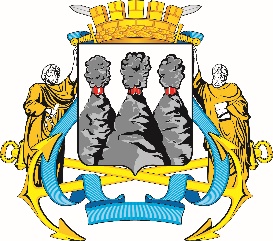 ГОРОДСКАЯ ДУМАПЕТРОПАВЛОВСК-КАМЧАТСКОГО ГОРОДСКОГО ОКРУГАот 25.08.2021 № 994-р40-я сессияг.Петропавловск-КамчатскийО принятии решения о внесении изменений в Решение Городской Думы Петропавловск-Камчатского городского округа от 02.03.2016 № 397-нд «О Контрольно-счетной палате Петропавловск-Камчатского городского округа»Председатель Городской Думы Петропавловск-Камчатского городского округаГ.В. МонаховаГОРОДСКАЯ ДУМАПЕТРОПАВЛОВСК-КАМЧАТСКОГО ГОРОДСКОГО ОКРУГАГлава 
Петропавловск-Камчатского городского округаК.В. Брызгинг.Петропавловск-Камчатский«___» ________ 20__ годПредседатель Городской ДумыПредседатель Городской Думы
Петропавловск-Камчатского 
городского округа ___________________________________(фамилия, имя, отчество)адрес Городской Думы Петропавловск-Камчатского 
городского округа: Лицо, замещающее муниципальную должность___________________________________________(фамилия, имя, отчество)паспорт: ___________________________________(серия, номер)___________________________________________
(кем выдан, дата выдачи)адрес: ИНН:страховое свидетельство:_____________/_________________/     (подпись)        (фамилия, имя, отчество)_________________/___________________/           (подпись)           (фамилия, имя, отчество) г. Петропавловск-Камчатский«___» ________ 20__ годПредседатель Городской ДумыПредседатель Городской Думы Петропавловск-Камчатского 
городского округа __________________________________(фамилия, имя, отчество)адрес Городской Думы Петропавловск-Камчатского 
городского округа: Лицо, замещающее муниципальную должность___________________________________________(фамилия, имя, отчество)паспорт: ___________________________________(серия, номер)______________________________________________
(кем выдан, дата выдачи)адрес: ИНН:страховое свидетельство:_____________/_________________/        (подпись)        (фамилия, имя, отчество)_________________/___________________/                (подпись)             (фамилия, имя, отчество)      ».